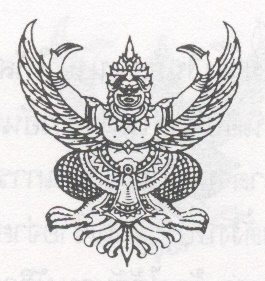 ประกาศองค์การบริหารส่วนตำบลนิคมคำสร้อยประกาศใช้ข้อบัญญัติ เรื่อง กิจการที่เป็นอันตรายต่อสุขภาพ  พ.ศ. 256๓*********************************************************************                      ด้วยองค์การบริหารส่วนตำบลนิคมคำสร้อย ได้ประกาศกระทรวงสาธารณสุข เรื่อง กิจการที่เป็นอันตรายต่อสุขภาพ พ.ศ. 2558 และตามประกาศกระทรวงสาธารณสุข เรื่อง กิจการที่เป็นอันตรายต่อสุขภาพ (ฉบับที่ 2) พ.ศ.2560 ประกาศกระทรวงสาธารณสุข เรื่อง หลักเกณฑ์ในการรับฟังความคิดเห็นของประชาชนที่เกี่ยวข้อง พ.ศ.2561 ประกาศกระทรวงสาธารณสุข เรื่อง กำหนดประเภทหรือขนาดของกิจการ และหลักเกณฑ์ วิธีการ และเงื่อนไขที่ผู้ขออนุญาตจะต้องดำเนินการก่อนการพิจารณาออกใบอนุญาต พ.ศ.2561 ประกาศกระทรวงสาธารณสุข เรื่อง กำหนดค่ามาตรฐานมลพิษทางเสียงอันเกิดจากการประกอบกิจการที่เป็นอันตรายต่อสุขภาพ พ.ศ.2561 กฎกระทรวงควบคุมสถานประกอบกิจการที่เป็นอันตรายต่อสุขภาพ พ.ศ.2560 และกฎกระทรวงสุขลักษณะของสถานที่จำหน่ายอาหาร พ.ศ.2561 ล้วนแต่มีความเกี่ยวข้องกับกิจการที่เป็นอันตรายต่อสุขภาพและสถานที่จำหน่ายอาหาร ทั้งสิ้น จึงเห็นสมควร ดำเนินการตามข้อบัญญัติ เรื่อง ควบคุมกิจการที่เป็นอันตรายต่อสุขภาพ พ.ศ.256๓ และข้อบัญญัติ เรื่อง  ควบคุมสถานที่จำหน่ายอาหารและสถานที่สะสมอาหาร พ.ศ.2562 เพื่อใช้บังคับ ทั้งนี้ ได้พิจารณาปรับปรุงอัตราค่าธรรมเนียมในการออกและต่อใบอนุญาตท้ายข้อบัญญัติแล้วนั้น เพื่อให้เหมาะสมกับสภาวะเศรษฐกิจในปัจจุบันอีกด้วย                   อาศัยอำนาจตามความในมาตรา มาตรา 71 แห่งพระราชบัญญัติสภาตำบลและองค์การบริหารส่วนตำบล พ.ศ.2537 แก้ไขเพิ่มเติมถึง (ฉบับที่ 6) พ.ศ.2552 ประกอบมาตรา 29 แห่งพระราชบัญญัติการสาธารณสุข พ.ศ.2535 และแก้ไขเพิ่มเติมถึงปัจจุบัน องค์การบริหารส่วนตำบลนิคมคำสร้อย โดยผ่านความเห็นชอบในการประชุม สมัยสามัญ สมัยที่ 4 / ๒๕๖๑ เมื่อวันที่ 25  ตุลาคม  ๒๕๖๑ ของสภาองค์การบริหารส่วนตำบลนิคมคำสร้อย และนายอำเภอนิคมคำสร้อย ได้พิจารณาเห็นชอบเป็นที่เรียบร้อยแล้ว จึงประกาศให้ประชาชนในพื้นที่รับทราบและถือปฏิบัติตามข้อบัญญัติดังกล่าวต่อไป                   จึงประกาศมาให้ทราบโดยทั่วกัน                                           ประกาศ ณ วันที่ ๒๘ เดือน กรกฎาคม พ.ศ.256๖            นายเสนอ  ไชยสงคราม               (นายเสนอ  ไชยสงคราม)              นายกองค์การบริหารส่วนตำบลนิคมคำสร้อย